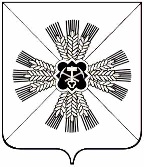 КЕМЕРОВСКАЯ ОБЛАСТЬ ПРОМЫШЛЕННОВСКИЙ МУНИЦИПАЛЬНЫЙ РАЙОНАДМИНИСТРАЦИЯОКУНЕВСКОГО СЕЛЬСКОГО ПОСЕЛЕНИЯПОСТАНОВЛЕНИЕот «18» сентября 2017г. №73с.ОкуневоО создании постоянно действующего органа управления звена территориальной подсистемы единой государственной системы предупреждения и ликвидации чрезвычайных ситуаций Окуневского сельского поселенияВо исполнение Федерального закона от 21.12.1994 № 68-Ф3 «О защите населения и территорий от чрезвычайных ситуаций природного и техногенного характера», Постановления Правительства Российской Федерации от 30.12.2003 № 794 «О единой государственной системе предупреждения и ликвидации чрезвычайных ситуаций»:1. Утвердить состав межведомственной группы контроля для своевременной организации управления и координации действий по ликвидации чрезвычайных ситуаций, в том числе паводковый и пожароопасный периоды на территории Окуневского сельского поселения (приложение №1).2. Обнародовать настоящее постановление на информационном стенде администрации Окуневского сельского поселения и разместить на официальном сайте администрации Промышленновского муниципального района в информационно-телекоммуникационной сети «Интернет» в разделе «Поселения».3. Контроль за выполнением данного постановления возложить на руководителя организационно распорядительного органа Трофимова В.А.4. Настоящее постановление вступает в силу с момента подписания.Приложение №1к постановлению администрации Окуневского сельского поселенияот 18.09.2017 №73Составмежведомственной группы контроля для своевременной организации управления и координации действий по ликвидации чрезвычайных ситуаций, в том числе паводковый и пожароопасный периоды на территории Окуневского сельского поселенияГлаваОкуневского сельского поселения В.В. ЕжовЕжов Владимир Васильевичглава Окуневского сельского поселения(председатель межведомственной группы контроля)Трофимов Василий АлексеевичРуководитель организационно распорядительного органа администрации Окуневского сельского поселения (заместитель председателя межведомственной группы контроля)Асабина Татьяна СергеевнаВедущий специалист администрации Окуневского сельского поселения (секретарь межведомственной группы контроля)Члены комиссииЧлены комиссииЧлены комиссииМеренкова Светлана ЮрьевнаДиректор МБОУ «Окуневская СОШ» (по согласованию)Тишкина Лариса ВикторовнаЗаведующая МБДОУ «Окуневский детский сад «Умка» (по согласованию)Чернышова Наталья АлександровнаДиректор МБОУ «Пьяновская ООШ» (по согласованию)Скрипников Анатолий МихайловичСтароста п.Ранний (по согласованию)Исаков Николай ИвановичСтароста рзд.Новый Исток (по согласованию)